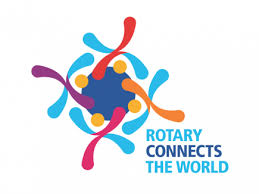 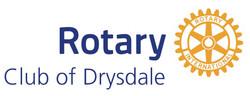 PO Box 123 Drysdale Vic 3222	District 9780   Club 18227    Inc: A0017079Hwww.drysdalerotary.org.auRotary Club of Drysdale Bulletin   BRUCE BANTERMeeting held on Monday 20 January 2020 at the Clifton Springs Golf Club starting at 6.30pmApologies:	James Charles,  Leila Stecher,  June Alexander, David Anderson, Sue (2) Harrold, Sue (3) Riminton, Mitchell Saffin, Gary Stenhouse, Jan WardVisitors:	Chris MannInductionWe welcomed our newest member Janet Smith into the Club with Bruce and Caroline lookin after the formalities.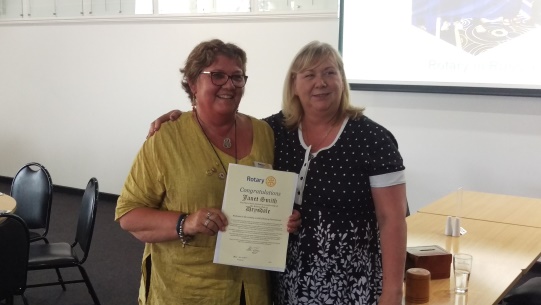 Great to see that Janet has announced her ambition to unseat the current BBQ leadership in the futurePresident ReportGeelong Group Rotary Clubs invited to participate in Victorian bushfire relief fundraiser.  Rotary Club of Kardiinia is co-ordiating and are looking for members to attend the dinner and provide goods/services to be auctioned on the night.  Club and Board to consider this event as part of its overall bushfire support plansGraffiti removal team of Bruce and David were in action again.  A couple of Club members are under scrutiny for their claim that mortein fly spray is 100% effective in removing graffiti.Clifton Springs Primary School have gratefully accepted the Clubs offer to provide volunteers to assist students to improve their reading skills.  Training will be provided and a working with children card is required.  See Andrew Jeffrey if you are interested in participatingLyle gave Art Show update:Leila and Rae will be co-ordinating raffle sales effort this year.  As always ticker sellers are desperately needed from now until Easter.  Please contact Rae on 0404893331 or email on malraemacleod@gmail.com  if you can help out with the rosterT/shirts are available see previously circulated email or contact Lyle for detailsProgram – International Travel and Hosting FellowshipsRotary International Fellowships are a group of Rotary members who share a common interest, most commonly recreational, vocational or sporting based.  The group enables sharing of that common interest across international boundaries.Our own Peter Downes is a passionate member of the International Travel and Hosting Fellowship (ITHF) and he spoke of his recent experience of a tour organised by the Fellowship in conjunction with the Rotary International World Conference in Russia.The tour visited 4 major cities – Moscow, Kostrovo, Ivanova and St Petersburg.  Peter showed us the many cultural highlights of the tour along with an interesting story on the development of the Rotary Organisation in Russia.After its challenging origins there are now some 70 clubs with 3,000 members in RussiaPowerball Confectionary Challenge – Joint winners this week with No 11 coming up – Caroline and Rae.Committee has agreed to present retrospective prizes to winners during recess period lucky recipients were – No 18 – Bruce and No 2 AndrewFoundation Flutter – Gavan had the unpleasant task to report that the absolute certainty he had at Ballarat Greyhounds on Monday night was in fact not an absolute certainty.  Over to Andrew Jeffrey to get us back on the winners listUpcoming meetings Jan 27		No Rotary   Public HolidayFeb 3		Member’s Talk:  Martin RichardsFeb 10		Guest SpeakerFeb 17		The Annual Graeme Allison Memorial Foundation NightFeb 24		Members Talk:  Sue RimintonPresident:	Bruce Van Every			Secretary:  Caroline RickardMob:		0409 149 025				Mob:  0408 989 221Email:   	Vanevery4@telstra.com		Email:  caroliner.drysdale@ijh.com.auDuty Roster 27 Jan–17 Feb 2020Community News and Important DatesBellarine Springs – Central Road Clifton SpringsOpen Day and Travel ExpoThursday 13 February at 3:00pmFestival of Glass Twilight FlamesThe Range Curlewis – 1201 Portarlington Road CurlewisObserve internationally renowned Venetian glass artist Mauro Bonaventure at workSaturday 15 February at 7:00pm.  $55 or $45 for sponsorsDrysdale Rotary Club – Social NightA night at the Cinema and meal to follow - James Bond No 25 – No Time to DieApril – date to be confirmedGeelong East Rotary Club – 50 Year Anniversary DinnerThe Range @ Curlewis 1201 Portarlington Road CurlewisTwo Course Meal $50 per person and drinks at bar pricesBookings via https://www.trybooking.com/book/event?eid=588662&Sunday 23 February 12:00 – 3:00pmGuest Speaker LiaisonWELCOME  H/TailsAttendanceRoom set up/pack upSergeant27 Jan      NoMeetingAustralia Day3 Feb      DavidSue RTerry BSue H & Sue VEJan W10 Feb      GavanCatherineTerry BGary and Colin BJan W17 Feb    Terry BRaeTerry BCatherine & MartinJan W24 Feb        JamesJune ATerry BGlynis & Peter DJan W